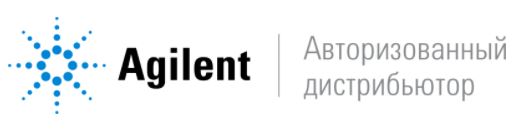 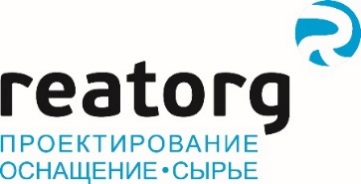 ЗАЯВКА НА УЧАСТИЕТематический образовательный семинар «Современные решения, оборудование и расходные материалы Agilent Technologies для химико-аналитических исследований в фармацевтике и научно-исследовательской деятельности»Организаторы: РЕАТОРГ, Agilent TechnologiesДата и место проведения: 27.02.2018, г. Москва, Чистопрудный б-р, д. 5, Конференц-зал на Чистопрудном бульваре «Andy`s Friends»Фамилия _________________________ Имя________________________Отчество _________________________Организация __________________________________________________Должность ____________________________________________________Телефон __________________________ E-mail ______________________Дополнительные пожелания:__________________________________________________________________________________________________________________________________________________________ФИО __________________________              Подпись _______________Дата: ________________Заполненную форму просьба выслать до 20.02.2018 на электронный адрес pm@reatorg.ruУкажите интересующее Вас оборудование/услугу:Укажите интересующее Вас оборудование/услугу:Укажите интересующее Вас оборудование/услугу:Укажите интересующее Вас оборудование/услугу:Укажите интересующее Вас оборудование/услугу:Укажите интересующее Вас оборудование/услугу:ХроматографияХроматографияХроматографияЭлементный анализЭлементный анализЭлементный анализГХ.Атомная абсорбцияАтомная абсорбцияВЭЖХМП-АЭСМП-АЭСГПХИСП-ОЭСИСП-ОЭСКапиллярный э/фИСП-МСИСП-МСДругоеМолекулярная спектроскопияМолекулярная спектроскопияМолекулярная спектроскопияМолекулярная спектроскопияМасс-спектроскопияМасс-спектроскопияМасс-спектроскопияУФ/Вид спектроскопияГХ/МСФлуориметрияФлуориметрияВЭЖХ/МСИК-Фурье спектроскопияИК-Фурье спектроскопияПрограммное обеспечениеДругоеДругоеРасходные материалыРасходные материалыРасходные материалыДругие продуктыДругие продуктыДругие продуктыКолонки для ГХСистемы автоматизацииСистемы автоматизацииКолонки для ВЭЖХКлиника и метаболомикаКлиника и метаболомикаПробоподготовкаГеномикаГеномикаПрочие расходные материалыПротеомикаПротеомикаСервисОбучение и тренингОбучение и тренингОтрасль интереса:Отрасль интереса:Отрасль интереса:Отрасль интереса:Отрасль интереса:Нефтепереработка/нефтехимияСудмедэкспертиза и токсикологияПищеваяАнализ материаловЭкологияЛаборатории госконтроляФармацевтическаяФундаментальные исследованияДругое _____________________________________________________Другое _____________________________________________________Другое _____________________________________________________